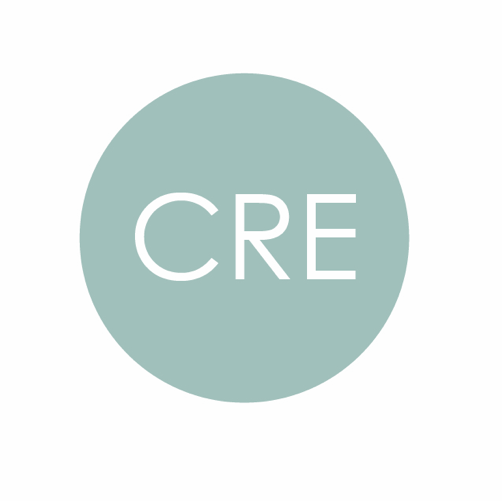 Voorbereiding intakegesprekCREATIE & MODE Kunsthumaniora HasseltNAAM & VOORNAAM: ……………………………………………………VOORGESCHIEDENISNaar welke school ging je in 2021-2022?Welke opleiding volgde je?VOORUITZICHTWaarom kies je voor de opleiding Creatie en mode?Wat denk je te leren in de opleiding Creatie en mode? Wat hoop je te leren in de opleiding Creatie en mode?VAARDIGHEDENWat zijn je sterke karaktereigenschappen?Wat zijn je minder goede karaktereigenschappen?Welke vakken ben je goed in op school?Welke vakken zijn moeilijk voor jou op school?Kan je al met de hand naaien en/of met het naaimachine werken?Teken je vaak/graag?INTERESSENWelke persoon is je grote voorbeeld?Wie is je favoriete modeontwerper of modehuis en waarom?Wie is je favoriete kunstenaar en waarom?